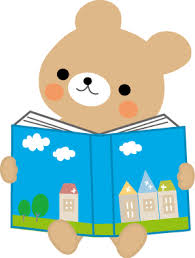 耳できく読書インターネット上で無料公開されている、音声や動画による読書の情報を集めました■YouTube　東京子ども図書館　　（東京子ども図書館より）……ストーリーテリング、読み聞かせ、本の紹介などをYouTubeで公開　「エパミナンダス」　「うれしいさん　かなしいさん」　「なら梨とり」「いっぱいだー！」　「たんぽぽ みーつけた！」　 ほか■YouTube版 本の海大冒険　　（大阪国際児童文学振興財団より）……おすすめ本の紹介を「YouTube版 本の海大冒険」として公開　　絵本編　　『こうさぎと４ほんのマフラー』　『こわす　こうじのえほん』　『ロビンソン』 　ほか読物編『ゆりの木荘の子どもたち』　『嵐をしずめたネコの歌』　 ほか■NHK　FOR　KIDS　「おはなしのくに」　　（NHK for Schoolより）……定番の昔話や名作、こわい話や手話つきの昔話などを10～15分の動画で公開「ももたろう」「きんたろう」「かぐやひめ」「はだかの王さま」「赤いろうそくと人魚」「ロボット・カミイ」「スーホーの白い馬」　 ほか■豊中市　都市（まち）の語り部　子どもに語る民話　　（豊中市の歴史より）……豊中市のホームページの「都市（まち）の語りべ」にて、音声つきで公開されている、豊中のいろいろな昔話仏飯をいただいてガタロに勝った子ども 　　狐先触村々人足出しそろこと貍の砂かけ 　　わしはいわぬがおまえは絶対いうな　 　こいこい狼 　　大くもの松待兼山 名のおこり＜悲恋＞ 　　溝中地蔵 　　黄金の森 　　蛇のくびきをきった　 ほか■岡山県立図書館　子どもナレーター事業製作　デジタル絵本　　（岡山県立図書館より）……岡山県立図書館の子どもナレーター事業で製作されたデジタル絵本の一覧県内の小中学生がナレーションを担当した、岡山の民話１７７作品とんち話などの笑い話　　ものごとの始まりの由来話　　英語版　　ほか■YouTube　メ～テレアナウンサーから絵本のおくりもの「アナの宅配便」（メ～テレ アナウンサールームより）……名古屋テレビのアナウンサーによる、絵本の読み聞かせ動画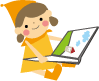 倉橋友和アナウンサー　『給食番長』
徳重杏奈アナウンサー　『わにのだんす』
島貫凌アナウンサー　　『もったいないばあさん』　 ほか